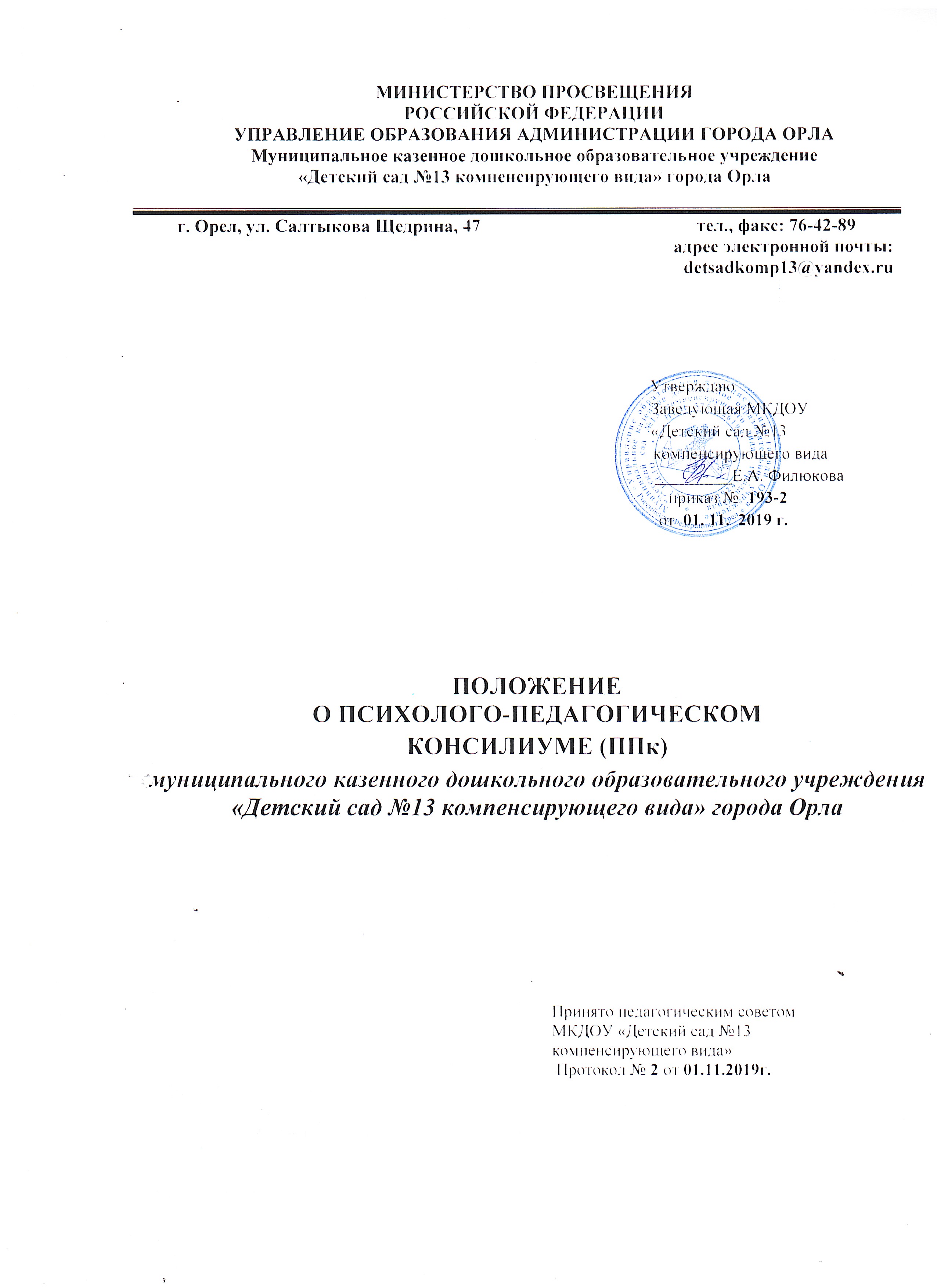 1.Общие положения.Психолого-педагогический консилиум (далее - ППк) является одной изформ взаимодействия администрации, специалистов, педагогов и родителей (законных представителей)обучающихся в  МКДОУ «Детский сад №13 компенсирующего вида» города Орла  с целью создания оптимальных условий обучения, развития, социализации и адаптации обучающихся  дошкольного возраста с ОВЗ (умственной отсталостью разной степени) (далее - воспитанников), исходя из индивидуальных особенностей развития каждого ребенка посредством организации психолого-педагогического сопровождения образовательного процесса в соответствии с ФГОС ДО.Задачами ППк являются:Анализ рекомендаций ТПМПК для всех поступающих в МКДОУ №13 детей           с ОВЗ и Программ ИПР (от бюро МСЭ) для детей-инвалидов с целью             формирования разновозрастных групп на текущий учебный год.         Выявление особенностей в развитии, социальной адаптации и поведении            воспитанников для последующего принятия решений об организации          психолого- педагогического сопровождения.Разработка рекомендаций по организации психолого-педагогического          сопровождения воспитанников для педагогов и родителей на весь           период  дошкольного образования в МКДОУ.Разработка индивидуальных программ сопровождения и, при необходимости, их корректировка на основе анализа мониторинга особенностей развития воспитанников на всех этапах дошкольного детства. Консультирование педагогов и родителей (законных представителей) по вопросам  актуального психофизического состояния и возможностей развития воспитанников с особыми образовательными потребностями; содержания и  оказания им психолого-педагогической помощи, создания специальных условий  получения дошкольного образования в МКДОУ детям с умственной отсталостью разной степени.1.2.5.Внесение в администрацию МКДОУ №13 предложений по обеспечению          доступности и адаптивности дошкольного образования к индивидуальным          особенностям и возможностям развития воспитанников.1.2.6.Контроль за выполнением рекомендаций и решений ППк всеми участниками           образовательных отношений.Организация деятельности ППк МКДОУ №13  2.1. ППк создается на базе МКДОУ «Детский сад №13 компенсирующего вида» города Орла (далее - МКДОУ №13) приказом руководителя МКДОУ с               утверждением состава ППк на каждый учебный год. 2.2. Положение о ППк МДОУ №13 разрабатывается в соответствии с примерным Положением о ППк (Распоряжение минпросвещения России от  09.09.2019г.          № Р-19) с учетом специфики получения дошкольного образования детьми-инвалидами и детьми с ОВЗ и утверждается руководителем МКДОУ.2.3. В ППк ведется следующая документация (приложение 1):           1. Приказ о создании ППк с утвержденным составом ППк           2. Положение о ППк МКДОУ №13,  утвержденное руководителем МКДОУ           3. График проведения плановых заседаний ППк на текущий учебный год           4. Протоколы заседаний ППк           5. Карты развития обучающихся (с заключениями специалистов)           6. Журнал учета заседаний ППк           7. Журнал коллегиальных заключений ППк           8. Журнал направления обучающихся на ТПМПК Порядок  хранения и срок хранения документов ППк определён согласно номенклатуре дел МКДОУ №13 .2.4.Общее руководство деятельностью ППк возлагается на заведующую МКДОУ.2.5.Состав ППк: председатель ППк – педагог-психолог (олигофренопедагог) заместитель председателя ППк – учитель-дефектолог (олигофренопедагог)секретарь ППк - учитель- логопед методистинструктор по ФКмедсестра2.5. Заседания ППк проводятся под руководством председателя ППк или заместителя        председателя ППк2.6. Ход заседания ППк фиксируется в протоколе (приложение 2)        Протокол ППк оформляется не позднее пяти рабочих дней после проведения         заседания и подписывается всеми участниками заседания ППк.2.7. Коллегиальное решение ППк, содержащее обобщенную характеристику        воспитанника и рекомендации по организации психолого-педагогического        сопровождения, фиксируются в коллегиальном заключении ППк (приложение 3)      Заключение подписывается всеми членами ППк в день проведения заседания и      содержит коллегиальный вывод (заключение) с соответствующими   рекомендациями, которые являются основанием для реализации психолого-   педагогического сопровождения обследованного воспитанника всеми участниками образовательного процесса.Коллегиальное заключение ППк доводится до сведения родителей (законных представителей) в день проведения заседания.В случае несогласия родителей (законных представителей) воспитанника с коллегиальным заключением ППк они выражают свое мнение в письменной форме в соответствующем разделе заключения ППк, а образовательный процесс осуществляется по ранее определенному образовательному маршруту в соответствии с ФГОС ДО (Программа, рекомендованная ТПМПК).Коллегиальное заключение ППк доводится до сведения педагогических работников и специалистов, участвующих в психолого-педагогическом сопровождении воспитанника,  не позднее трех рабочих дней после проведения заседания.2.8. При направлении воспитанника на территориальную психолого-медико-педагогическую комиссию (далее - ТПМПК) оформляется Представление ППк на воспитанника (приложение 4)Представление ППк на воспитанника для ТПМПК выдается родителям (законным представителям) под личную подпись.3.Режим деятельности ППк3.1. Периодичность проведения заседаний ППк определяется планом и реальным запросом на комплексное обследование воспитанников с ОВЗ  и отражается в графике проведения заседаний.3.2. Заседания ППк подразделяются на плановые и внеплановые.3.3. Плановые заседания ППк проводятся в соответствии с графиком проведения, но не реже одного раза в полугодие  с целью  мониторинга динамики развития воспитанников для внесения (при необходимости) изменений и дополнений в программы индивидуального психолого-педагогического сопровождения детей.3.4. Внеплановые заседания ППк проводятся: при зачислении нового воспитанника;при значительной отрицательной (положительной) динамике развития воспитанника;при возникновении новых обстоятельств, влияющих на развитие ребенка с ОВЗ в соответствии с запросами родителей (законных представителей), педагогов и  администрации МКДОУ; с целью решения конфликтных ситуаций и других случаях.3.5. При проведении ППк учитываются: особенности освоения детьми-инвалидами содержания АООП ДО; результаты комплексного обследования детей специалистами ППк; степень социализации и адаптации воспитанников.На основании полученных данных разрабатываются рекомендации для участников образовательных отношений по организации психолого-педагогического сопровождения воспитанника.3.6. Специалисты, включенные в состав ППк, выполняют работу в рамках основного рабочего времени, а также запросами участников образовательных отношений на обследование и организацию комплексного сопровождения обучающихся.3.7.Специалистам ППк за увеличение объема работ устанавливается доплата, размер которой определяется учреждением самостоятельно.4.Проведение обследования4.1. Процедура и продолжительность обследования специалистами ППк              определяются        исходя из задач обследования, а также возрастных, психофизических и иных         индивидуальных особенностей обследуемого ребенка с ОВЗ.4.2. Обследование воспитанника специалистами ППк осуществляется по инициативе родителей (законных представителей), педагогов или администрации МКДОУ с письменного согласия родителей (законных представителей) (приложение 5).4.3. Председатель ППк заблаговременно информирует членов ППк о предстоящем заседании ППк, организует подготовку и проведение заседания ППк.4.4. На период подготовки к ППк и последующей реализации рекомендаций воспитаннику назначается ведущий специалист: учитель-дефектолог, учитель-логопед, педагог-психолог. Ведущий специалист представляет воспитанника на ППк и выходит с инициативой повторных обсуждений на ППк (при необходимости).4.5. По данным индивидуального обследования каждым специалистом ППк составляется заключение и разрабатываются рекомендации (хранятся в Картах развития воспитанника).На заседании ППк обсуждаются результаты обследования ребенка каждым специалистом, составляется коллегиальное заключение ППк.4.6. Родители (законные представители) имеют право принимать участие в обсуждении *особенностей освоения ребенком содержания адаптированной образовательной программы МКДОУ, *результатов комплексного обследования специалистами ППк, *степени социализации и адаптации воспитанника.5.Содержание рекомендаций ППк по организации психолого- педагогического  сопровождения  обучающихся5.1. Рекомендации ППк по организации психолого-педагогическогосопровождения воспитанника МКДОУ конкретизируют, дополняют имеющиеся рекомендации ТПМПК и могут включать в том числе: разработку адаптированной образовательной программы (АОП);адаптацию учебных и диагностических материалов для проведения      мониторинга развития детей с умственной отсталостью разной степени;предоставление услуг ассистента (помощника), оказывающего      обучающемуся необходимую техническую помощь на период адаптации в         МКДОУ;другие условия психолого-педагогического сопровождения в рамках компетенции учреждения. 5.2. Рекомендации ППк по организации психолого-педагогического сопровождения воспитанника на основании медицинского заключения (ИПР ребенка-инвалида от МСЭ) могут включать индивидуальные  условия обучения, воспитания и развития, требующие организации обучения по индивидуальной программе и в индивидуальном режиме, реализуемые в рамках возможностей и специфики МКДОУ:дополнительный выходной день;индивидуальный режим обучения (неполный день, группа кратковременного пребывания, иное);организация дополнительной двигательной нагрузки (снижение двигательной нагрузки) во время пребывания в МКДОУ; другие условия психолого-педагогического сопровождения в рамках компетенции учреждения. 5.3. Рекомендации ППк по организации психолого-педагогическогосопровождения воспитанника с ОВЗ,  испытывающего трудности в освоении Адаптированной основной образовательной программы МКДОУ №13 для детей дошкольного возраста с умственной отсталостью, развитии и социальной адаптации могут включать в том числе:проведение подгрупповых и индивидуальных коррекционно-развивающих и компенсирующих занятий; разработку специальной индивидуальной программы развития (СИПР) с учетом результатов мониторинга  особенностей  развития  воспитанника;подбор и адаптацию диагностических, стимулирующих и игровых  материалов;профилактику дезадаптации и асоциального (девиантного) поведения воспитанника через консультирование родителей (законных представителей);другие условия психолого-педагогического сопровождения в рамках компетенции учреждения.5.4. Рекомендации по организации психолого-педагогического сопровождения обучающегося (воспитанника) МКДОУ №13  реализуются на основании  письменного Согласия родителей (законных представителей) на работу специалистов ППк (приложение 5).                                                                                                         Приложение 1. Документация ППк МКДОУ №131.Приказ о создании ППк с утвержденным составом специалистов ППк2.Положение о ППк3.План работы и график проведения плановых заседаний ППк на текущий учебный год4.Журнал учета заседаний ППк и обучающихся, прошедших ППк, по форме:*- утверждение плана работы ППк; *утверждение плана работы специалистов ППк;  *проведение комплексного обследования воспитанников; *обсуждение результатов комплексного обследования; *обсуждение результатов образовательной, воспитательной и коррекционной работы с воспитанниками; *зачисление воспитанников на коррекционные занятия; *направление обучающихся в ТПМПК; *составление  и утверждение индивидуальных образовательных маршрутов (по форме определяемой образовательной организацией); *экспертиза адаптированных образовательных программ (АОП); *оценка эффективности организации психолого-педагогического сопровождения; *анализ результатов коррекционно-развивающей работы с воспитанниками; *другие варианты тематик.5.Журнал регистрации коллегиальных заключений ППк по форме:6. Протоколы заседания ППк (приложение 2)7.Карта развития обучающегося, получающего психолого-педагогическое сопровождение.             В Карте развития находятся: результаты комплексного обследования; характеристики воспитателей (педагогическое представление) на воспитанника; коллегиальное заключение ППк; копии направлений на ТПМПК; согласие родителей (законных представителей) на обследование и психолого-педагогическое сопровождение ребенка в МКДОУ; вносятся данные о нахождении ребенка в группе (Дневники наблюдений, записи воспитателей и пр.); данные по коррекционно-развивающей и компенсирующей работе, проводимой специалистами психолого-педагогического сопровождения. Карта  развития	 хранится у председателя консилиума. Информация из Карты развития  доступна руководителю МКДОУ и специалистам, реализующим психолого-педагогическое сопровождение воспитанников.8.Журнал направлений обучающихся на ТПМПК по форме:                                                                                                               Приложение  2МИНИСТЕРСТВО ПРОСВЕЩЕНИЯРОССИЙСКОЙ ФЕДЕРАЦИИУПРАВЛЕНИЕ ОБРАЗОВАНИЯ АДМИНИСТРАЦИИ ГОРОДА ОРЛАМуниципальное казенное дошкольное образовательное учреждение«Детский сад №13 компенсирующего вида» города ОрлаПротокол заседания ППк№____                                                                                                 от «____»_________20___г.Присутствовали: Повестка дня:1....2....Ход заседания ППк:1....2....Решение ППк:Приложения  (характеристики,  представления специалистов на воспитанника):                                                   Председатель ППк _________________________                                                   Секретарь ППк ____________________________                                                      Члены ППк:                                                          ________________________________                                                          ________________________________                                                          ________________________________Другие присутствующие на заседании ППк:                                                                             _________________________________________                                                                            _________________________________________                                                                            _________________________________________  Приложение  3МИНИСТЕРСТВО ПРОСВЕЩЕНИЯРОССИЙСКОЙ ФЕДЕРАЦИИУПРАВЛЕНИЕ ОБРАЗОВАНИЯ АДМИНИСТРАЦИИ ГОРОДА ОРЛАМуниципальное казенное дошкольное образовательное учреждение«Детский сад №13 компенсирующего вида» города ОрлаКоллегиальное заключение ППк «____»_________20___г.ФИО воспитанника _______________________________________________________________Дата рождения воспитанника ___________________   группа_________________________________________Образовательная программа _________________________________________________________________________________________________________________________________________________________________Причина направления на ППк _____________________________________________________________________________________________________________________________________________________________________________________________________________________________Рекомендации педагогамРекомендации родителямПриложение: (планы коррекционно-развивающей работы, индивидуальный образовательный маршрут и другие необходимые материалы):                                                                       Председатель ППк _________                                                                        Секретарь ППк      __________                                                                         Члены ППк:  ______________                                                                                               ______________                                                                                               ______________С решением ознакомлен(а)____________/_________________________________________(подпись и ФИО (полностью) родителя (законного представителя)С решением согласен(на)_____________/__________________________________________(подпись и ФИО (полностью) родителя (законного представителя)С решением согласен (на) частично, не согласен (на) с пунктами:________________________________________________________________________________________________________________________________________________________________________________________________________подпись и ФИО (полностью) родителя (законного представителя)Приложение 4МИНИСТЕРСТВО ПРОСВЕЩЕНИЯРОССИЙСКОЙ ФЕДЕРАЦИИУПРАВЛЕНИЕ ОБРАЗОВАНИЯ АДМИНИСТРАЦИИ ГОРОДА ОРЛАМуниципальное казенное дошкольное образовательное учреждение«Детский сад №13 компенсирующего вида» города ОрлаПредставление ППк МКДОУ №13 для  ТПМПКна ___________________________________________________________________________ФИО ребенка,  дата рожденияОбщие сведения:-дата поступления в МКДОУ №13;-программа обучения (полное наименование);-форма организации образования: (группа комбинированной / компенсирующей направленности, присмотра и ухода, кратковременного пребывания и др.);-факты, способные повлиять на поведение ребенка в МКДОУ (переход из одной образовательной организации в другую (причины),  конфликт семьи с образовательной организацией, наличие частых, хронических заболеваний или пропусков и др.);-состав семьи (перечислить, с кем проживает ребенок – родственные отношения и количество детей/взрослых);-трудности, переживаемые в семье со слов родителей (материальные, хроническая психотравматизация, особо отмечается наличие жестокого отношения к ребенку, факт  проживания   совместно   с   ребенком   родственников с асоциальным или антисоциальным поведением, психическими расстройствами (в том числе братья/сестры с нарушениями развития), а также переезд в другие социокультурные условия менее чем 3 года назад, плохое владение русским языком одного или нескольких членов семьи, низкий уровень образования членов семьи, больше всего занимающихся ребенком).Информация об условиях  и результатах образования ребенка в образовательной организации:1.Краткая характеристика познавательного, речевого, двигательного, коммуникативно-личностного развития ребенка на момент поступления в МКДОУ №13 (качественно в соотношении с возрастными нормами развития:(*значительно отставало, *отставало, *неравномерно отставало, *частично опережало).2.Краткая характеристика  познавательного,  речевого, двигательного, коммуникативно-личностного развития ребенка на момент подготовки характеристики: (качественно в соотношении с возрастными нормами развития: (*значительно отстает, *отстает, *неравномерно отстает, *частично опережает).3.Динамика (показатели) познавательного, речевого, двигательного, коммуникативно-личностного развития (по каждой из перечисленных линий:*крайне незначительная, *незначительная, *неравномерная, *достаточная).4.Динамика (показатели) деятельности (практической, игровой, продуктивной) за период нахождения в образовательной организации  (для обучающихся с умственной отсталостью (интеллектуальными нарушениями).5.Динамика освоения программного материала:-программа, по которой обучается ребенок (авторы или название ОП/АОП);-для обучающегося по программе дошкольного образования: достижение целевых ориентиров (в соответствии с годом обучения) 6.Особенности,  влияющие на  результативность обучения: * мотивация к обучению(фактически   не   проявляется,   недостаточная,   нестабильная), *сензитивность в отношениях с педагогами в учебной деятельности (на критику обижается, дает аффективную вспышку протеста, прекращает деятельность,  фактически не реагирует, другое), *качество деятельности при этом (ухудшается, остается без изменений, снижается), *эмоциональная напряженность при необходимости публичного ответа (высокая, неравномерная, нестабильная, не выявляется), *истощаемость (высокая, умеренная, незначительная).7.Отношение семьи к трудностям ребенка (от игнорирования до готовности к сотрудничеству), наличие других родственников или близких людей, пытающихся  оказать поддержку, факты дополнительных (оплачиваемых родителями) занятий с ребенком (занятия с логопедом, дефектологом, психологом).8.Получаемая коррекционно-развивающая, психолого-педагогическая помощь (конкретизировать): (занятия с логопедом, дефектологом, психологом, - указать длительность, т.е. когда начались/закончились занятия), регулярность посещения этих занятий, выполнение домашних заданий этих специалистов.9.Общий вывод о необходимости уточнения, изменения, подтвержденияобразовательного маршрута, создания условий для коррекции нарушений развития социальной   адаптации   и/или   условий   проведения   индивидуальной профилактической работы.дата ____________________	                                               Заведующая МКДОУ №13 __________ / ___________________                                               Председатель ППк               __________ / ___________________Приложение 5МИНИСТЕРСТВО ПРОСВЕЩЕНИЯРОССИЙСКОЙ ФЕДЕРАЦИИУПРАВЛЕНИЕ ОБРАЗОВАНИЯ АДМИНИСТРАЦИИ ГОРОДА ОРЛАМуниципальное казенное дошкольное образовательное учреждение«Детский сад №13 компенсирующего вида» города ОрлаСогласие родителей (законных представителей) обучающегося на проведение психолого-педагогического обследования и сопровождения специалистами ППк МКДОУ «Детский сад №13 компенсирующего вида»  Я,___________________________________________________________________________.ФИО родителя (законного представителя) обучающегося__________________________________________________________________________________________________________________________________________________________(номер, сери паспорта, когда и кем выдан)являясь родителем (законным представителем)_____________________________________(нужное подчеркнуть)__________________________________________________________________________________________________________________________________________________________(ФИО,  дата рождения ребенка)Выражаю согласие на проведение психолого-педагогического обследования и сопровождения в образовательном процессе моего ребенка специалистами ППк МКДОУ №13 №13 в 2020 / 2021уч. году.«____» ____________20___г.                 _____________ / _____________________________                                                                                 подпись                             расшифровка подписи2021 / 2022 уч. год                                 ______________ / _____________________________2022 / 2023 уч. год                                 ______________ / _____________________________2023 / 2024 уч. год                                 ______________ / _____________________________                                                                                                                                  Приложение 4МИНИСТЕРСТВО ПРОСВЕЩЕНИЯРОССИЙСКОЙ ФЕДЕРАЦИИУПРАВЛЕНИЕ ОБРАЗОВАНИЯ АДМИНИСТРАЦИИ ГОРОДА ОРЛАМуниципальное казенное дошкольное образовательное учреждение«Детский сад №13 компенсирующего вида» города Орла                Представление ППк МКДОУ №13 на воспитанника (- цу)__________________________________________________________________ФИО ребенка / дата рожденияОбщие сведения_____________________________________________________________________________Дата поступления в МКДОУ №13/ Программа обучения (от ТПМПК) / форма организации образования____________________________________________________________________________________________________________________________________Факты, способные повлиять на поведение ребенка в детском саду (переход из одной образовательной организации в другую; состояние здоровья; особенности психофизического развития; частые пропуски занятий без уважительной причины)____________________________________________________________________________________________________________________________________________________________________________________________________________________________________________________________________Состав семьи (с кем проживает ребенок: родственные отношения и количество членов семьи) _____________________________________________________________________________________________________________________________________________________________________________________________________________________Трудности, переживаемые семьей (со слов родителей) ____________________________________________________________________________________________________________________________________Информация об условиях и результатах образования ребенка в МКДОУ №131.Характеристика познавательного, двигательного, коммуникативно-личностного, речевого развития ребенка на момент поступления в МКДОУ №13 (частично опережает, неравномерно отстает, отстает, значительно отстает) ___________________________________________________________________________________________________________________________________________________________________________________________________________________________2.Характеристика познавательного, двигательного, коммуникативно-личностного, речевого развития ребенка на момент написания Представления (частично опережает, неравномерно отстает, отстает, значительно отстает) _________________________________________________________________________________________________________________________________________________________________________________________________________________________________________________________________________________________________________________________________________________________________________________________________3.Динамика познавательного, двигательного, коммуникативно-личностного, речевого развития ребенка по каждой из перечисленных линий (частично опережает, неравномерно отстает, отстает, значительно отстает) ______________________________________________________________________________________ __________________________________________________________________________________________________________________________________________________________4.Динамика (показатели) формирования деятельности (практической, игровой, продуктивной) за период получения образования в МКДОУ№13 _______________________________________________________________________________________________________________________________________________________________________________5.Динамика освоения программного материала (АООП ДО): (достижение целевых ориентиров в соответствии с годом обучения) ________________________________________________________________________________________________________________________________________________________________________________________________________________________________________________6.Особенности, влияющие на качество обучения (наличии мотивационной готовности к взаимодействию со взрослым; сензитивность в отношениях с педагогами; эмоциональная устойчивость; истощаемость нервной системы)_______________________________________________________________________________________________________________________________________________________________________________________________________________________________________7.Отношение семьи к трудностям ребенка (от  игнорирования  до  готовности  к  сотрудничеству); наличие других родственников, пытающихся оказывать поддержку; факты дополнительных (оплачиваемых родителями) занятий с ребенком (занятия с логопедом,  дефектологом,  психологом) _________________________________________________________________________________________________________________________________________________________________________________________________________________________________________________________________________________________________________8.Конкретизироватьполучаемую коррекционно-развивающую и психолого-педагогическую помощь (указать коррекционно-развивающие курсы; длительность занятий со специалистами; регулярность  посещения   занятий; динамику  в  коррекции  нарушений  развития)_________________________________________________________________________________________________________________________________________________________________________________________________________________________________________________________________________________________________________________________________________________________________9.Общий вывод о необходимости уточнения, изменения, подтверждения образовательного маршрута, создании специальных условий для коррекции нарушений развития и социальной адаптации ______________________________________________________________________________________________________________________________________________________________________________________________________________________________________________________________________________________________________________________________________________________________________________«___» ________ 20____г.                                            Заведующая МКДОУ №13 ___________  /расшифровка подписи                                            Председатель ППк              ___________  /расшифровка подписи№ п/пДатаТематика заседания *Вид консилиума (плановый/внеплановый)№ п/пФИОребенка, группаДата рожденияИнициатор обращенияПовод обращения в ППкКоллегиальное заключениеРезультат обращения№ п/пФИО ребенка, группаДата рожденияЦель направленияПричина направленияОтметка о получении направления родителямиПолучено: далее перечень документов, переданных родителям (законным представителям)Я, ФИО родителя (законного представителя) пакет документов получил(а). «__»_______ 20___г.Подпись: ______________г. Орел, ул. Салтыкова Щедрина, 47                                               тел., факс: 76-42-89адрес электронной почты:detsadkomp13@yandex.ru1....2....1....2....г. Орел, ул. Салтыкова Щедрина, 47                                               тел., факс: 76-42-89адрес электронной почты:detsadkomp13@yandex.ruКоллегиальное заключение ППк: (выводы об имеющихся у ребенка трудностях (без указания диагноза) в развитии, обучении, адаптации (исходя из актуального запроса) и о мерах, необходимых для разрешения этих трудностей, включая определение видов, сроков оказания психолого- педагогической помощи.г. Орел, ул. Салтыкова Щедрина, 47                                               тел., факс: 76-42-89адрес электронной почты:detsadkomp13@yandex.ruг. Орел, ул. Салтыкова Щедрина, 47                                               тел., факс: 76-42-89адрес электронной почты:detsadkomp13@yandex.ruг. Орел, ул. Салтыкова Щедрина, 47                                               тел., факс: 76-42-89адрес электронной почты:detsadkomp13@yandex.ru